Social CareApplication Form – Cohort 12If you are successful in your application, your data will be shared with the NES Leading for the Future Team for you to be enrolled on the programme.  If you are happy for your details to be used in this way, please tick the box. 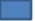 
Please read the ‘Information for Applicants and Line Managers’ to inform your responses before completing Part 1 of this form to apply for a place on cohort 12 of Leading for the Future.  Please then ask your line manager to complete the statement in support of your application (Part 2), before submitting your form by email for consideration to leadership@sssc.uk.com no later than 10am on Monday 9 May 2022.Please note that shortlisting for Social Care applicants will be undertaken by the Scottish Social Services Council (SSSC).  Applicants will be notified of the outcome of their application by 10 June 2022.Application Form (Part 1 of 2)Application Form (Part 2 of 2)Line Manager’s Statement in SupportI confirm that I support the application of the above named applicant to participate in Leading for the Future.  I understand the level of commitment required of this applicant in participating in Leading for the Future and I am fully supportive of their full participation.Please give reasons below why you feel that this programme of leadership development is suitable for this applicant and how you envisage they will be able to apply the learning in their current role and for the benefit of the organisation.Please ensure that you provide this signed statement of support in time to be included with the named applicant’s application form for Leading for the Future.Name of applicant:Job Title:Job Grade (if applicable):Organisation:Work location:Mobile number:Email:Please outline (below) your key learning objectives for participating in Leading for the Future:  Please outline (below) your key learning objectives for participating in Leading for the Future:  Please outline (below) your key learning objectives for participating in Leading for the Future:  Please outline (below) your key learning objectives for participating in Leading for the Future:  Please outline (below) your key learning objectives for participating in Leading for the Future:  Please outline (below) your key learning objectives for participating in Leading for the Future:  Please outline (below) your key learning objectives for participating in Leading for the Future:  Can you commit to attending the ten components of the programme on MS Teams from September 2022 to June 2023 (component dates to be confirmed)?  Can you commit to attending the ten components of the programme on MS Teams from September 2022 to June 2023 (component dates to be confirmed)?  Can you commit to attending the ten components of the programme on MS Teams from September 2022 to June 2023 (component dates to be confirmed)?  Can you commit to attending the ten components of the programme on MS Teams from September 2022 to June 2023 (component dates to be confirmed)?  Can you commit to attending the ten components of the programme on MS Teams from September 2022 to June 2023 (component dates to be confirmed)?  Can you commit to attending the ten components of the programme on MS Teams from September 2022 to June 2023 (component dates to be confirmed)?  Yes/NoDo you anticipate an extended period of leave/absence (more than two weeks) during the months that the programme will take place?Do you anticipate an extended period of leave/absence (more than two weeks) during the months that the programme will take place?Do you anticipate an extended period of leave/absence (more than two weeks) during the months that the programme will take place?Do you anticipate an extended period of leave/absence (more than two weeks) during the months that the programme will take place?Yes/NoIf yes, provide details:If yes, provide details:Name of applicant:Name of line manager:(please print)Signature:Date: